ПРОТОКОЛ заседания Антитеррористической комиссии Муниципального образования Красноуфимский округот 22 марта 2021 года г. Красноуфимск            № 1Председательствовал: Глава МО Красноуфимский округ, председатель Антитеррористической комиссии                                              О.В. Ряписов Присутствовали: 1. Об утверждении повестки заседания антитеррористической комиссии.(О.В. Ряписов)По результатам голосования повестка заседания Комиссии утверждена.2. 	Об антитеррористической защищённости объектов определенных постановлением Правительства Российской Федерации № 1006 от 02.08.2019 г. «Об утверждении требований к антитеррористической защищённости объектов (территорий) Министерства просвещения Российской Федерации и объектов (территорий) относящихся к сфере деятельности Министерства просвещения Российской Федерации, и формы паспорта безопасности этих объектов (территорий)»(Н.А. Гибадуллина, В.А. Хомутинников)1. Принять к сведению информацию начальника Красноуфимского ОВО - филиала ФГКУ «УВО ВНГ России по Свердловской области В.А. Хомутинникова и начальника МОУО Н.А. Гибадуллиной об антитеррористической защищённости объектов просвещения.2. Начальнику муниципального отдела управления образованием Н.А. Гибадуллиной обеспечить выполнение плана устранения недостатков, выявленных в ходе проверок объектов АТЗ. При фактическом устранении недостатков актуализировать Паспорта безопасности объектов.Срок: в течении 2021 годаПо результатам голосования решение принято единогласно.3. 	Об антитеррористической защищённости объектов религиозных организаций, расположенных на территории МО Красноуфимский округ в соответствии с требованиями  Постановления Правительства РФ от 05.09.2019 №1165 «Об утверждении требований к антитеррористической защищенности объектов (территорий) религиозных организаций и формы паспорта безопасности объектов (территорий) религиозных организаций».(В.А. Хомутинников)Принять к сведению информацию начальника Красноуфимского ОВО - филиала ФГКУ «УВО ВНГ России по Свердловской области В.А. Хомутинникова об антитеррористической защищённости объектов религиозных организаций.2. Рекомендовать А. Иванкову протоиерею Собора Александра Невского обеспечить действенный контроль исполнения православными приходами требований Постановления Правительства РФ от 05.09.2019 №1165 «Об утверждении требований к антитеррористической защищенности объектов (территорий) религиозных организаций и формы паспорта безопасности объектов (территорий) религиозных организаций».Срок: постоянноПо результатам голосования решения приняты единогласно.4. Об эффективности исполнения ОМС МО мероприятий Комплексного плана и выработке мер, направленных на:– повышение качества проводимых индивидуальных профилактических мероприятий в отношении лиц, подверженных воздействию идеологии терроризма, а также подпавших под ее влияние, в том числе отбывающих наказание в учреждениях уголовно-исполнительной системы за совершение преступлений террористической направленности;– усиление контроля за соответствием реализуемых исполнителями мероприятий по противодействию идеологии терроризма целям и задачам Комплексного плана;– реабилитацию, ресоциализацию и недопущение вовлечения возращенных из Ирака и Сирии несовершеннолетних детей в террористическую деятельность, оказание необходимой помощи принимающим их семьям в соответствии с действующим законодательством Российской Федерации;– совершенствование механизмов взаимодействия ОМС МО с ТО ФОИВ(А.В. Голубцов, П.Ю. Серебренников)Принять к сведению информацию докладчиков о эффективности исполнения ОМС МО мероприятий Комплексного плана.Субъектам профилактики противодействию терроризму в строгом соответствии и в полном объеме обеспечить реализацию Комплексного плана мероприятий по противодействию идеологии терроризма на 2019 – 2023 годы.2.1. продолжить реализацию мер по формированию у населения Муниципального образования Красноуфимский округ антитеррористического сознания;2.2. обеспечить совершенствование мер информационно-пропагандистского характера и защиты информационного пространства Муниципального образования Красноуфимский округ от идеологии терроризмаСрок: постоянно.3. Начальнику отдела культуры и туризма Администрации МО Красноуфимский округ Шаньгину Н.Л. организовать в учреждениях культуры, осуществляющих кинопоказ, демонстрацию документальных и художественных фильмов профилактической направленности.Срок: - постоянноПо результатам голосования решения приняты единогласно.5. О совершенствовании деятельности ОМС МО в части реализации полномочий, предусмотренных статьей 5.2 Федерального закона от 6 марта 2006 года № 35-ФЗ «О противодействии терроризму». (А.В. Голубцов)Принять к сведению информацию секретаря АТК Голубцова А.В. о совершенствовании деятельности ОМС МО в части реализации полномочий, предусмотренных статьей 5.2 Федерального закона от 6 марта 2006 года № 35-ФЗ «О противодействии терроризму».Отметить положительную динамику проводимой работы по наполнению раздела «антитеррористическая комиссия» официального сайта МО Красноуфимский округ.Начальнику отдела ГО и ЧС, экологии Голубцову А.В. продолжить наполнения сайта МО Красноуфимский округ в соответствии с рекомендациями Антитеррористической комиссии в Свердловской области.Срок: - постоянноПо результатам голосования решения приняты единогласно.6. О результатах проверки деятельности АТКМО Красноуфимский округ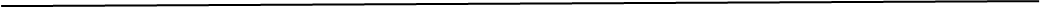 (А.В. Голубцов)1.	Принять к сведению информацию секретаря АТК Голубцова А.В. о результатах проверки деятельности АТК МО Красноуфимский округ.2.	Признать деятельность АТК соответствующей требованиям НАК, решениям АТК в Свердловской области, в том числе совместных с ОШ.По результатам голосования решения приняты единогласно7. О мерах по предотвращению террористических угроз на территории МО Красноуфимский округ в период подготовки и проведения массовых общественно-политических, культурных и иных мероприятий.(П.Ю. Серебренников)1. Принять к сведению информацию представителя МО МВД РФ «Красноуфимский» П.Ю. Серебренникова о мерах по предотвращению террористических угроз в период подготовки и проведения массовых мероприятий.2. Членам антитеррористической комиссии МО Красноуфимский округ (далее – Комиссия), органам местного самоуправления МО Красноуфимский округ в пределах установленных полномочий обеспечить усиление защищенности подведомственных объектов и готовность сил и средств к оперативному реагированию при угрозе совершения террористических актов.Срок – на период с 01 по 11 мая 2021 года.3. МО МВД России «Красноуфимский», Линейному отделу полиции по ст. Красноуфимск, Отделению УФСБ России в г. Красноуфимск:3.1. Во взаимодействии с органами местного самоуправления МО Красноуфимский округ организовать мероприятия по обеспечению правопорядка и безопасности на объектах с массовым пребыванием людей, в том числе на объектах транспортной инфраструктуры, а также обеспечить строгий контроль за соблюдением мер противопожарной безопасности при проведении праздничных мероприятий;Срок – на период на период с 01 по 11 мая 2021 года.3.2. Обеспечить готовность экстренных и оперативных служб к надлежащей работе на объектах жизнеобеспечения населения на территории МО Красноуфимский округ в период праздников;Срок – на период с на период с 01 по 11 мая 2021 года.3.3. Обеспечить участие подчиненных сотрудников в обследовании объектов (территорий), мест проведения праздничных мероприятий и прилегающих к ним территорий на наличие взрывоопасных предметов с использованием технических средств и служебных собак.Срок – на период с на период с 01 по 11 мая 2021 года.4. Руководителям структурных подразделений Администрации МО Красноуфимский округ обеспечить дополнительные проверки соблюдения требований к антитеррористической защищенности объектов (территорий), задействованных в проведении праздничных мероприятий. Срок – на период с на период с 01 по 11 мая 2021 года.По результатам голосования решения приняты единогласно.8. О ходе исполнения решений АТК и Комиссии(А.В. Голубцов)Принять к сведению информацию начальника отдела ГО и ЧС                       А.В. Голубцова «О ходе исполнения решений АТК и Комиссии».Поручения, предусмотренные вопросом 5 протокола заседания Комиссии МО №4 от 25.12.2019 года, оставить на контроле до его исполнения.Вопрос анализа состояния безопасности объектов ТЭК – Красноуфимская ГРС рассмотреть с участием представителей на очередном заседании АТК МО Красноуфимский округ.По результатам голосования решения приняты единогласно.О результатах исполнения мероприятий, указанных в настоящем протоколе, информировать секретаря антитеррористической комиссии.Срок – не позднее трех рабочих дней со дня истечения срока исполнения мероприятия.Контроль за исполнением настоящего протокола возложить на секретаря антитеррористической комиссии.Председатель АТК				 				О.В. РяписовИсп. Голубцов Александр Валерьевич8(34394) 5-03-39Начальник Отделения УФСБ в г. Красноуфимске, заместитель председателя КомиссииА.А. ДемидовЗаместитель главы Администрации МО Красноуфимский округ по социальным вопросамР.В. РодионовЗаместитель главы Администрации МО Красноуфимский округ по общим вопросамЕ.С. ШандыбинНачальник отдела ГО и ЧС, экологии Администрации МО Красноуфимский округА.В. ГолубцовПредставитель МО МВД России «Красноуфимский»П.Ю. СеребренниковНачальник Отдела надзорной деятельности и профилактической    работы ГО Красноуфимск, МО Красноуфимский округ,              Ачитского ГО Е.В. ЧухаревНачальника МОУОН.А. ГибадуллинаНачальник Красноуфимского ОВО - филиала ФГКУ «УВО ВНГ России по Свердловской области»В.А. ХомутинниковНачальник  Красноуфимского ММФ ФКУ УИИ ГУФСИНВ.С. ШатохинПротоиерей Собора Александра НевскогоА. Иванков